На основу члана 116. став 1.  Закона о јавним набавкама („Сл.гласник РС“ бр.124/2012, 14/2015 и 68/2015), Градска управа за инфраструктуру и развој  Града Ужица објављујеОБАВЕШТЕЊЕ О ЗАКЉУЧЕНОМ УГОВОРУ
Назив и адреса наручиоца: Градска управа за инфраструктуру и развој, ул.Д.Туцовића бр.52, УжицеВрста наручиоца: градска и општинска управаИнтернет страница наручиоца: www.uzice.rs Редни број јавне набавке у плану набавки: 1.3.10Врста поступка: поступак јавне набавке мале вредности  Врста предмета набавке: радовиОпис предмета набавке: Радови на одржавању зелених површина трупа пута Природа и обим радова и основна обележја радова, место извршења радова: радови на одржавању зелених површина трупа пута; обим радова: дефинисан предмером; основна обележја радова: кошење траве, крчење шибља и осталог растиња до 5м висине са грабуљањем, чишћење третиране површине и одвоз прикупљеног материјала на депонију; место извођења радова: дуж делова општинских путева I и II реда и зони прикључака на државне путеве.Назив и ознака из општег речника набавке: радови на крчењу – 45111220-6.Процењена вредност јавне набавке: 1.000.000 динара без ПДВ-аУговорена вредност јавне набавке: 737.500 динара без ПДВ-а                                                             885.000 динара са ПДВ-омКритеријум за доделу уговора: најнижа понуђена ценаБрој примљених понуда: 3 (три) понудеНајвиша понуђена цена: 843.750 динара без ПДВ-аНајнижа понуђена цена: 737.500 динара без ПДВ-аНајвиша понуђена цена код прихватљивих понуда: 843.750  динара без ПДВ-аНајнижа понуђена цена код прихватљивих понуда: 737.500  динара без ПДВ-аДео или вредност уговора који ће се извршити преко подизвођача: не наступа са подизвођачемДатум доношења одлуке о додели уговора:  24.04.2020. годинеДатум закључења уговора:  06.05.2020. годинеОсновни подаци о добављачу:  Миленко Тадић предузетник занатска и аутопревозничка радња Ураган Ужице, ул.Ђачка 34, ПИБ: 106048161; МБ: 61739483Период важења уговора: до испуњења уговорних обавезаОколности које представљају основ за измену уговора: околности су дефинисане чланом 16. и 17. уговора о извођењу радова на одржавању зелених површина трупа путаЛица за контакт: Славиша Пројевић, slavisa.projevic@uzice.rs и Милица Николић, milica.nikolic@uzice.rs 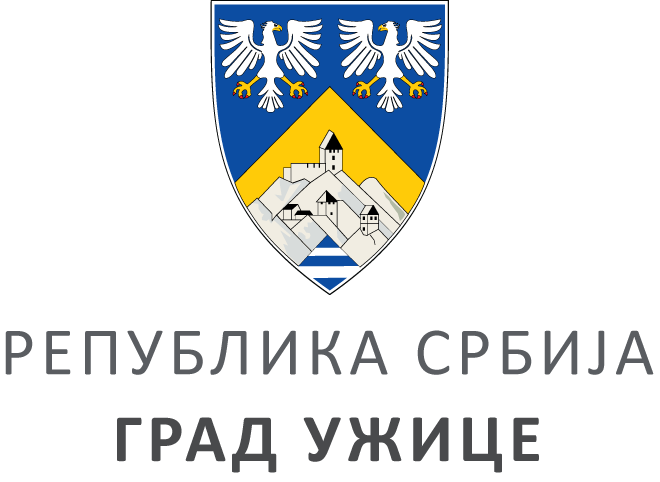 ГРАДСКА УПРАВА ЗА ИНФРАСТРУКТУРУ И РАЗВОЈГРАДСКА УПРАВА ЗА ИНФРАСТРУКТУРУ И РАЗВОЈГРАДСКА УПРАВА ЗА ИНФРАСТРУКТУРУ И РАЗВОЈГРАДСКА УПРАВА ЗА ИНФРАСТРУКТУРУ И РАЗВОЈVIII ББрој: 404-95/20ББрој: 404-95/20Датум:Датум:07.05.2020. године